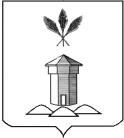 ПЕРДСТАВИТЕЛЬНОЕ СОБРАНИЕ БАБУШКИНСКОГО МУНИЦИПАЛЬНОГО ОКРУГА ВОЛОГОДСКОЙ ОБЛАСТИРЕШЕНИЕ     27.02.2023 г.                                                                                                   № 158 с.им. БабушкинаО порядке подготовки, утверждения местных нормативов градостроительного проектированияВ соответствии со статьей 29.4 Градостроительного кодекса Российской Федерации Представительное собрание Бабушкинского муниципального округа РЕШАЕТ:Утвердить прилагаемый Порядок подготовки, утверждения местных нормативов градостроительного проектирования. 2.Признать утратившим силу решение Представительного собрания Бабушкинского муниципального района Вологодской области «О порядке подготовки и утверждения местных нормативов градостроительного проектирования» от 22.08.2014 года № 191;3.Настоящее решение подлежит официальному опубликованию (обнародованию) в средствах массовой информации и размещению на официальном сайте Бабушкинского муниципального округа Вологодской области в информационно-телекоммуникационной сети «Интернет», вступает в силу со дня его официального опубликования (обнародования). Председатель                                                     Глава БабушкинскогоПредставительного Собрания                          муниципального округаБабушкинского муниципальногоокруга_________________А.М. Шушков                  _________________Т.С. ЖироховаУтверждено решением Представительного СобранияБабушкинского муниципального округа Вологодской области  от           02.2023 г.  №  Порядок
 подготовки, утверждения местных нормативов градостроительного проектирования Общие положения1.1. Настоящий Порядок подготовки, утверждения местных нормативов градостроительного проектирования (далее - Порядок) разработан в соответствии со статьей 29.4 Градостроительного кодекса Российской Федерации. 1.2. Порядком устанавливается порядок подготовки местных нормативов градостроительного проектирования Бабушкинского муниципального округа, порядок утверждения местных нормативов градостроительного проектирования Бабушкинского муниципального округа, порядок внесения изменений в утвержденные местные нормативы градостроительного проектирования Бабушкинского муниципального округа (далее — местные нормативы градостроительного проектирования).1.3. Под местными нормативами градостроительного проектирования понимается совокупность расчетных показателей минимально допустимого уровня обеспеченности объектами местного значения Бабушкинского муниципального округа, относящимися к областям, указанным в пункте 1 части 3 статьи 19 Градостроительного кодекса Российской Федерации, иными объектами местного значения муниципального округа населения муниципального округа и расчетных показателей максимально допустимого уровня территориальной доступности таких объектов для населения муниципального округа.2. Полномочия органов местного самоуправления Бабушкинского муниципального округа по установлению местных нормативов градостроительного проектирования2.1. К полномочиям Представительного Собрания Бабушкинского муниципального округа (далее — Представительное Собрание) в сфере установления местных нормативов градостроительного проектирования относится: 1) утверждение местных нормативов градостроительного проектирования;2) внесение изменений в утвержденные местные нормативы градостроительного проектирования;3) утверждение порядка подготовки, утверждения местных нормативов градостроительного проектирования и внесение изменений в него;4) осуществление иных полномочий в соответствии с Градостроительным кодексом Российской Федерации и законодательством Вологодской области.2.2. К полномочиям Администрации Бабушкинского муниципального округа в сфере установления местных нормативов градостроительного проектирования относится:1) подготовка проекта решения Представительного Собрания об установлении местных нормативов градостроительного проектирования;2) подготовка проекта решения Представительного Собрания о внесении изменений в местные нормативы градостроительного проектирования;3) размещение проекта местных нормативов градостроительного проектирования на официальном сайте Бабушкинского муниципального округа в информационно-телекоммуникационной сети «Интернет» и опубликование его в порядке, установленном для официального опубликования муниципальных правовых актов, иной официальной информации, не менее чем за два месяца до утверждения местных нормативов градостроительного проектирования;4) организация и проведение публичных слушаний по проекту местных нормативов градостроительного проектирования;5) размещение утвержденных местных нормативов градостроительного проектирования в федеральной государственной информационной системе территориального планирования;6) осуществление иных полномочий в соответствии с Градостроительным кодексом Российской Федерации и законодательством Вологодской области.3. Порядок подготовки и утверждения местных нормативов градостроительного проектирования3.1. Подготовка местных нормативов градостроительного проектирования осуществляется структурным подразделением администрации Бабушкинского муниципального округа, осуществляющим функции и полномочия в сфере градостроительства.3.2. Подготовка местных нормативов градостроительного проектирования осуществляется с учетом:1) социально-демографического состава и плотности населения на территории Бабушкинского муниципального округа;2) стратегии социально-экономического развития стратегии социально-экономического развития муниципального образования и плана мероприятий по ее реализации;3) предложений органов местного самоуправления Бабушкинского муниципального округа и территориальных секторов Бабушкинского муниципального округа и заинтересованных лиц.3.3. При подготовке местных нормативов градостроительного проектирования следует учитывать региональные нормативы градостроительного проектирования.Если в региональных нормативах градостроительного проектирования установлены предельные значения расчетных показателей минимально допустимого уровня обеспеченности объектами местного значения, предусмотренными частями 3 и 4 статьи 29.2 Градостроительного кодекса, населения муниципальных образований, расчетные показатели минимально допустимого уровня обеспеченности такими объектами населения муниципальных образований, устанавливаемые местными нормативами градостроительного проектирования, не могут быть ниже этих предельных значений.Если в региональных нормативах градостроительного проектирования установлены предельные значения расчетных показателей максимально допустимого уровня территориальной доступности объектов местного значения, предусмотренных частями 3 и 4 статьи 29.2 Градостроительного кодекса, для населения муниципальных образований, расчетные показатели максимально допустимого уровня территориальной доступности таких объектов для населения муниципальных образований не могут превышать эти предельные значения.3.4. При подготовке местных нормативов градостроительного проектирования необходимо руководствоваться требованиями к составу и содержанию местных нормативов градостроительного проектирования, предъявляемыми Градостроительным кодексом Российской Федерации.3.5. Расчетные показатели минимально допустимого уровня обеспеченности объектами местного значения населения Бабушкинского муниципального округа и расчетные показатели максимально допустимого уровня территориальной доступности таких объектов для населения Бабушкинского муниципального округа могут быть подготовлены в отношении одного или нескольких видов объектов, предусмотренных частью 3 статьи 29.2 Градостроительного кодекса Российской Федерации.4. Порядок утверждения местных нормативов градостроительного проектирования и внесения в них изменений4.1. Местные нормативы градостроительного проектирования утверждаются решением Представительного Собрания. 4.2. Решение Представительного Собрания об утверждении местных нормативов градостроительного проектирования после его принятия подлежит официальному опубликованию (обнародованию) в средствах массовой информации и размещению на официальном сайте Бабушкинского муниципального округа Вологодской области в информационно-телекоммуникационной сети «Интернет», вступает в силу со дня его официального опубликования (обнародования).4.3. Внесение изменений в местные нормативы градостроительного проектирования осуществляется в том же порядке, что и их утверждение.